Упражнение «Внутренний монолог» или «Разговор с самим собой». 

   Человека часто пугает неопределенность предстоящего события, невозможность контролировать его ход.Чтобы снизить тревожность по поводу непредсказуемых моментов при сдаче экзаменов – «поговорите с самим собой (можно с родителями, с друзьями) о возможных стрессовых ситуациях на экзамене и заранее продумать свои действия. Спросить себя: а какая реальная опасность кроется в предстоящем событии? Если честно отвечать на этот вопрос, то обнаруживается, что ничего страшного случиться не может: несданный экзамен или плохо сданный экзамен - это не конец света. Это лишь повод задуматься о других возможностях. 
 Итак, поговорите с самим собой: - Какая реальная опасность таится в этом событии, как выглядит худший результат? 
- Что в этом случае нужно будет сделать? - Какие преимущества даст высокий балл ЕГЭ?- Каковы возможные трудности экзамена для меня лично и как их облегчить? 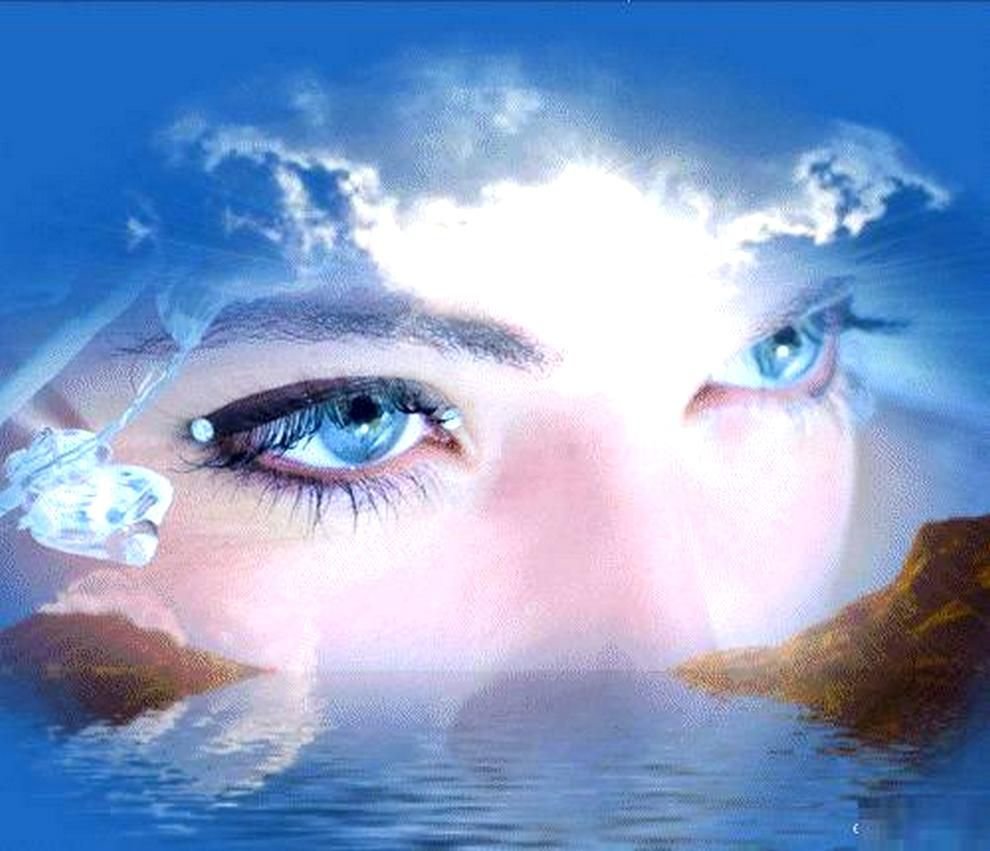 